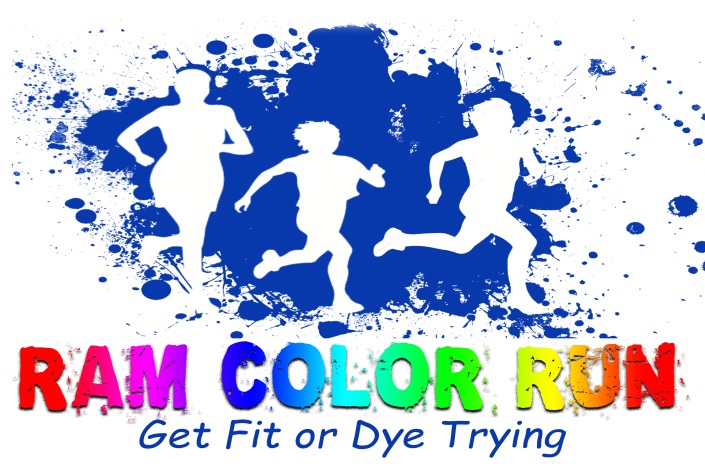 Random Lake Ram Color RunSponsorship CommitmentCompany Name:__________________________________________________________Contact Person:___________________________________________________________Mailing Address:__________________________________________________________E-mail Address:___________________________________________________________Phone Number:___________________________________________________________LOGO:  If you would like your logo attached to our communications for this event, please email a png or jpg file of your company logo to friendsofrandomlakekids@outlook.com.   Or, if you would rather, please provide a camera-ready black and white or color copy of your logo and submit it with this form.  ______ Logo attached Total 2016 sponsorship: $____________________[  ]  Enclosed is my check for $________________            (Make checks payable to Random Lake PTO)[  ] We would like to provide volunteers to assist with race day activities.[  ] Sorry, we are unable to support at this time.         [ ] Please contact us again next year. Send this form to:    	Name: Random Lake Middle School			Attention: Ann Averill			Address: 605 Random Lake Road, Random Lake, WI 53075			Email: aaverill@randomlake.k12.wi.us